FICHE DE POSTE : 1er MAÎTRE D’HÔTELD1 / 2D D2 / 2Définition : le maître d’hôtel est responsable du service et de la brigade en étroite collaboration avec le Directeur de salle.Il s’engage : - à défendre les intérêts économiques et commerciaux de l’entreprise.                      - à répondre aux besoins et attentes de la clientèle.Définition : le maître d’hôtel est responsable du service et de la brigade en étroite collaboration avec le Directeur de salle.Il s’engage : - à défendre les intérêts économiques et commerciaux de l’entreprise.                      - à répondre aux besoins et attentes de la clientèle.POLESCompétences et activités à mettre en œuvre - Epreuve E32POLE 1 Communication, démarche commerciale et relation clientèle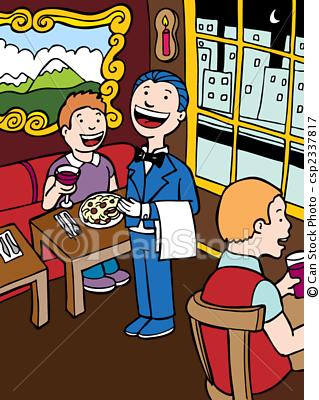 COMPETENCE C1-1. – Prendre en charge la clientèleC1-1.2  Accueillir la clientèle.- Accueillir et placer les clients en fonction de la fiche de réservation.C1-1.3 Recueillir les besoins et les attentes de la clientèle.- Être à l’écoute, prendre en compte les demandes et les attentes.C1-1.4 Présenter les supports de vente.C1-1.6 Mesurer la satisfaction du client et fidéliser la clientèle.- S’enquérir de la satisfaction et du confort des clients.C1-1.8 Prendre congé du client.- Assurer un départ personnalisé des clients.C1-2.2  Communiquer en situation de service avec les équipes.- Organiser le briefing général avant le service.- Rédiger et transmettre la fiche de réservation aux différents services.- Rédiger les bons de lingerie, d’économat, de transfert…- Contrôler les annonces orales auprès des services distributeurs cuisine, bar, cave...- Faire respecter le circuit des bons.C1.3.1 Valoriser les produits.- Rédiger la fiche TP des argumentations commerciales des mets, des boissons.- Formuler des argumentaires « Marchands ».- Présenter oralement les mets, les boissons, les nouveaux produits.- Proposer des accords mets et boissons.C1.3.3 Mettre en œuvre les techniques de vente des mets et des boissons.C1.3.7 Facturer et  encaisser.- Contrôler la conformité des bons de commandes.- Saisir les ventes sur logiciel (Orchestra, Pointex, Euresto…) et facturer.- Contrôler et remettre les factures clients.- Encaisser en fonction des modes de règlement.POLE 2  Organisation et services en restauration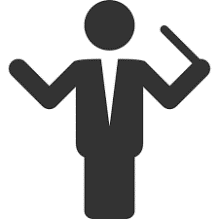 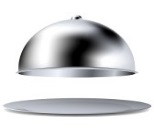 COMPETENCE  C2-2 - GÉRER le serviceC2-2-2  Organiser et répartir les activités et les tâches avant, pendant et après le service.- Faire respecter les plannings des postes et des tâches des personnels.C2-1.2  Organiser la mise en place.- Etablir le plan de salle en respectant  les ratios clients / mobiliers / surface et nature de la prestation.- Disposer la carcasse en fonction des réservations et du type de prestation.- Rédiger le bon de lingerie selon les besoins.- Réceptionner et distribuer les pièces de linge aux Chefs de Rangs.C2-1.3  Réaliser les différentes mises en place.- Réaliser les mises en place « à la carte et/ ou « Banquet ».- Assurer la MEP des buffets et des commandes spéciales.C2-1.4  Contrôler les mises en place.- Contrôler la conformité des locaux et des mobiliers.- Contrôler les matériels clients dans les consoles - Contrôler la conformité des MEP (tables clients, nappages, propreté des matériels, sièges, fauteuils, miroirs, vitres, sols…).C2.3 Servir des mets et des boissons.- Mettre en œuvre les techniques de services des mets et des boissons.PÔLE N° 3  Animation et gestion d’équipe en restaurationCOMPETENCE  C3-1. - ANIMER une équipeC3-2.1  Évaluer son travail et/ou celui de son équipe.- Contrôler avec les personnels les mises en place aux postes : Cave, Bar, Caisse, Plonge,   Office.- Faire respecter les objectifs et les consignes prévues.PÔLE 4Gestion des approvisionnements en restauration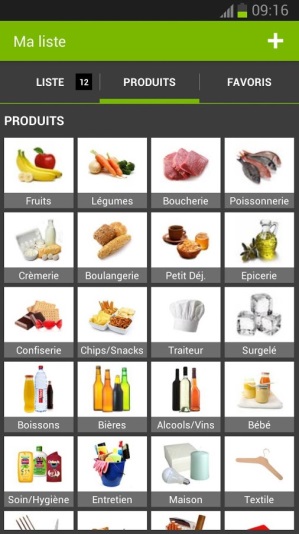 COMPETENCE  C4-1 - RECENSER LES BESOINS d'approvisionnementC4-1.1  Déterminer les besoins en consommables et en petits matériels en fonction de l’activité prévue.- Contrôler les stocks journaliers en consommables - produits d’entretien - essuie mains - papier WC - sacs poubelle - papiers dentelles - serviettes papier - papier A4- facturettes clients - rouleau paiement TPE …- Contrôler les stocks journaliers en consommables alimentaires (aromates, condiments, épices…).C4.1.4 Renseigner les documents d’approvisionnement.- Assurer la liaison avec l’Economat.- Rédiger les bons de commande.C4.2.1 Réceptionner et contrôler les produits livrés.- Réceptionner et contrôler la conformité de la livraison avec la commande.- Centraliser, compter les pièces de linges sales et propres, et les restituer en lingerie.C4-2.3  Stocker les produits EP2 SE1.- Rétablir les stocks dans les zones de stockage adaptées.C4-2.5  Réaliser un inventaire E22 SD2.POLE 5 Démarche qualité en restauration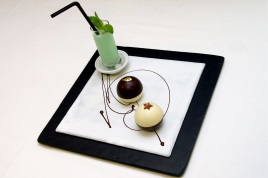 COMPETENCE  C5-1 – APPLIQUER la démarche qualitéC5-1.1  Être à l'écoute de la clientèle.C5-1.2  Respecter les dispositions réglementaires, les règles d’hygiène, de santé et de sécurité. - Rendre compte de l’état du restaurant au Directeur de salle.- Faire respecter et mettre en application les règles d’hygiène et de sécurité.- Inspecter et contrôler : - la propreté des locaux - Ranger des matériels à l’office/ plonge - Fermer les fenêtres - Eteindre les lumières et ventilateurs, les équipements électriques (machines à laver…) - Fermer les portes à clefs - Vérifier le tri sélectif des déchets et l’évacuation des poubelles.COMPETENCE  C5-2 - MAINTENIR la qualité globaleC5-2.3  Contrôler la qualité marchande des matières premières et des productions. - Contrôler la qualité commerciale des produits et des productions avant la distribution (températures, conformité par rapport à la commande, présentation, netteté…).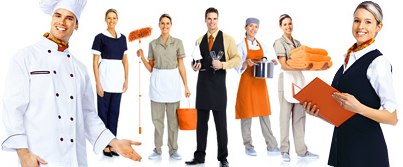 Remarques :Remarques :